NOTA DE PRENSAEl Palacio de Orleans-Borbón en España se encuentra entre“Los 7 más amenazados” de Europa para 2022La Haya / Bruselas/ Luxemburgo, 29 de marzo 2022 La Lista de los 7 monumentos y sitios patrimoniales más amenazados de Europa para 2022 acaba de ser anunciada conjuntamente por Europa Nostra - la voz europea de la sociedad civil comprometida con el patrimonio cultural y natural - y el Instituto del Banco Europeo de Inversiones.Los 7 monumentos y sitios patrimoniales más amenazados de Europa para 2022 son:Palacio Orléans-Borbón, cerca de Cádiz, ESPAÑAPuente Zogu, ALBANIAConvento de Récollets, Nivelles, BÉLGICACiudad jardin La Butte Rouge, cerca de París, FRANCIACentro histórico de Stolberg, ALEMANIABaños de Neptuno, Băile Herculane, RUMANÍAFortaleza Crèvecoeur, Den Bosch, PAÍSES BAJOSEl anuncio de “Los 7 más amenazados” de 2022 se realizó en un evento online copatrocinado por representantes de alto nivel de Europa Nostra y el Instituto del Banco Europeo de Inversiones y con la participación de Mariya Gabriel, Comisaria europea de Innovación, Investigación, Cultura, Educación y Juventud. Los nominadores y representantes de los 7 sitios seleccionados contribuyeron al evento, que atrajo a personas de toda Europa y más allá. Durante el evento, el presidente ejecutivo de Europa Nostra, el Prof. Dr. Hermann Parzinger, declaró: “La Lista de “Los 7 más amenazados” de 2022 cubre una variedad de sitios patrimoniales, desde una ciudad jardín ejemplar del siglo XX hasta el centro histórico de una ciudad medieval, severamente dañada por las inundaciones, y a un edificio abandonado pero icónico que forma parte de uno de los balnearios más antiguos de nuestro continente. Estos sitios están amenazados por el abandono, la demolición planificada, el desarrollo inadecuado, el impacto devastador de los desastres naturales o la falta de financiación. Al publicar esta lista, deseamos enviar un fuerte mensaje de solidaridad y apoyo a las comunidades locales y activistas del patrimonio que se movilizan para salvar estos sitios en peligro. El patrimonio cultural de Europa debe preservarse no solo como testimonio de nuestro pasado, memoria e identidad compartidos, sino también como catalizador del desarrollo sostenible, la cohesión social y la tan necesaria coexistencia pacífica”.Hablando en el evento en línea, Henry von Blumenthal, Vicedecano del Instituto del Banco Europeo de Inversiones, añadió: “El patrimonio cultural es mucho más que ‘piedras y huesos’ del pasado. Es un recurso clave para la identidad europea, el atractivo y el crecimiento económico. Su poder positivo y cohesivo conecta a los ciudadanos y las comunidades de Europa. Por todas estas razones, el Instituto EIB se enorgullece una vez más de apoyar el Programa de “Los 7 más amenazados” con Europa Nostra, la organización de patrimonio cultural líder en Europa”.En esta ocasión, la Secretaria General de Europa Nostra, Sneška Quaedvlieg-Mihailović, llamó especialmente la atención sobre la declaración Europa Nostra se solidariza con Ucrania, emitida el 25 de febrero, y sobre la campaña de crowdfunding para apoyar a los defensores del patrimonio en peligro de Ucrania lanzada conjuntamente por Europa Nostra y Global Heritage Fund el 18 de marzo. “Como declaró nuestra Junta Directiva en su reunión celebrada el 10 de marzo, el rico y diverso patrimonio de Ucrania es EL patrimonio más amenazado de toda Europa. Por lo tanto, debemos solidarizarnos con los defensores del patrimonio en Ucrania. Hacemos un llamamiento a todas las organizaciones e individuos de todo el mundo, que se preocupan por la cultura, el patrimonio y la historia, para que contribuyan a nuestra iniciativa de financiación colectiva. Juntos podemos marcar la diferencia”, dijo Sneška Quaedvlieg-Mihailović. Todas las donaciones brindarán apoyo de emergencia a estos valientes guardianes de nuestra historia y humanidad compartidas. Todas las contribuciones, ya sean grandes o pequeñas, son bienvenidas e importantes, y se pueden realizar fácilmente a través del sitio web de Europa Nostra (en euros) o del sitio web del Global Heritage Fund (en USD, GBP o criptomonedas).“Los 7 más amenazados” para 2022 fueron seleccionados por la Junta Directiva de Europa Nostra de los 12 sitios preseleccionados por un panel de expertos internacionales. La selección se ha realizado en función de la destacada importancia patrimonial y cultural de cada uno de los sitios, así como del grave peligro al que se enfrentan. El nivel de participación de las comunidades locales y el compromiso de las partes interesadas públicas y privadas para salvar estos sitios se consideraron valores agregados cruciales. Otro criterio de selección fue el potencial de estos sitios para actuar como un catalizador para el desarrollo socioeconómico sostenible, así como una herramienta para promover la paz y el diálogo dentro de sus localidades y regiones más amplias.Los equipos de expertos que representan a Europa Nostra y el Instituto del Banco Europeo de Inversiones, junto con las organizaciones que nominaron los sitios y otros socios, evaluarán cada caso recopilando información y reuniéndose con las partes interesadas clave. Estos equipos multidisciplinarios brindarán asesoramiento experto, identificarán posibles fuentes de financiación y ayudarán a movilizar un amplio apoyo para salvar estos hitos patrimoniales. Al final del proceso de evaluación, formularán y comunicarán un conjunto de recomendaciones para acciones futuras.El Programa “Los 7 más amenazados” está dirigido por Europa Nostra en colaboración con el Instituto del Banco Europeo de Inversiones. También cuenta con el apoyo del programa Europa Creativa de la Unión Europea. Lanzado en 2013, este programa forma parte de una campaña de la sociedad civil para salvar el patrimonio europeo en peligro. Crea conciencia, prepara evaluaciones independientes y propone recomendaciones para la acción. También proporciona una subvención de 10 000 € por sitio incluido en la lista para ayudar a implementar una actividad acordada que contribuirá a salvar el sitio amenazado. En la mayoría de los casos, la inclusión en la lista de un sitio en peligro sirve como catalizador e incentivo para la movilización del apoyo público o privado necesario, incluida la financiación.Palacio de Orleans-Borbón, Sanlúcar de Barrameda, Cádiz, EspañaEl Palacio de Orleans-Borbón fue construido a mediados del siglo XIX en estilo neomorisco, combinando elementos arquitectónicos neoárabes y una variedad de influencias estilísticas de todo el mundo, especialmente de Italia, Francia, China, Japón y Egipto. En la parte trasera del palacio, existen amplios jardines de estilo de los jardines románticos del siglo XIX enriquecidos con influencias islámicas.Situado cerca del centro de la localidad de Sanlúcar de Barrameda, cerca de Cádiz, el Palacio de Orleans-Borbón fue la residencia de verano de la familia de los duques de Montpensier, una familia noble relacionada con la Familia Real española.La historia de este fascinante edificio fue vinculada durante muchos años a la familia Montpensier. El edificio fue habitado por la familia hasta 1955, cuando el infante Alfonso de Orléans Borbón y su esposa se exiliaron. Durante la década de 1970, el edificio se vendió dos veces. En 1979, el Ayuntamiento de Sanlúcar de Barrameda inició el proceso de adquisición del inmueble con el objetivo de evitar su destrucción y abrirlo al público. En 1982, el Palacio de Orleans-Borbón fue declarado Bien de Interés Cultural, y en 2002 fue inscrito en el Catálogo General del Patrimonio Histórico de Andalucía.Desde la década de 1990, el Palacio Orleans-Borbón acoge el Ayuntamiento de Sanlúcar de Barrameda. También alberga los depósitos de la Biblioteca Municipal y el Archivo Municipal. Sin embargo, solo una parte del edificio está en uso y la estructura general está en un estado ruinoso. Desde las últimas actuaciones en la década de 1990, el propietario no ha podido garantizar un mantenimiento adecuado, lo que, junto con el lento proceso administrativo en el reconocimiento del edificio, hizo que este necesitara urgentemente obras de reparación y restauración. Las paredes exteriores de los edificios están en riesgo inminente de colapso, y también están presentes problemas importantes de humedad y grietas estructurales. Actualmente no existe una estrategia de inversión ni un proyecto de rehabilitación definido para el palacio.La nominación del Palacio de Orleans-Borbón al Programa “Los 7 Más Amenazados” 2022 corrió a cargo de Hispania Nostra, representante de Europa Nostra en España, que ya había sido incluido en su Lista Roja. Desde la preselección del Palacio de Orléans-Borbón como uno de los sitios patrimoniales más amenazados de Europa para 2022, Hispania Nostra ha seguido apoyando la candidatura dando a conocer el sitio, a través de su programa "Hispania Nostra Contigo en Casa " un evento online que forma parte de un ciclo de conferencias.Información generalEuropa NostraEuropa Nostra es la voz europea de la sociedad civil comprometida con la salvaguardia y la promoción del patrimonio cultural y natural. Es una federación paneuropea de ONGs del patrimonio, apoyada por una amplia red de organismos públicos, empresas privadas y particulares, que abarca más de 40 países. Fundada en 1963, está reconocida hoy en día como la red de patrimonio más grande y representativa de Europa.Europa Nostra hace campaña para salvar los monumentos, sitios y paisajes europeos en peligro, en particular a través del Programa de los 7 más amenazados. Celebra la excelencia a través de los Premios de Patrimonio Europeo / Premios Europa Nostra. Europa Nostra contribuye activamente a la definición y aplicación de estrategias y políticas europeas relacionadas con el patrimonio, mediante un diálogo participativo con las instituciones europeas y la coordinación de la Alianza Europea del Patrimonio. Europa Nostra es uno de los socios oficiales de la iniciativa Nueva Bauhaus Europea desarrollada por la Comisión Europea, y recientemente ha sido elegida como Copresidenta Regional de la Red de Patrimonio y Clima para Europa y la Comunidad de Estados Independientes.Instituto del Banco Europeo de InversionesEl Instituto del Banco Europeo de Inversiones (BEI-I) se creó dentro del Grupo BEI (Banco Europeo de Inversiones y Fondo Europeo de Inversiones) para promover y apoyar las iniciativas sociales, culturales y académicas con los organismos interesados europeos y el público en general. Es un pilar fundamental del compromiso del Grupo BEI con la comunidad y la ciudadanía. Más información en http://institute.eib.orgEuropa creativaEuropa creativa es el programa de la UE que apoya a los sectores culturales y creativos, permitiéndoles aumentar su contribución al empleo y al crecimiento. Con un presupuesto de 2.440 millones de euros para el período 2021-2027, apoya a organizaciones en los ámbitos del patrimonio, las artes escénicas, las bellas artes, las artes interdisciplinarias, la edición, el cine, la televisión, la música y los videojuegos, así como a decenas de miles de artistas y profesionales de la cultura y el audiovisual. La financiación les permite operar en toda Europa, llegar a nuevas audiencias y desarrollar las habilidades requeridas en la era digital. 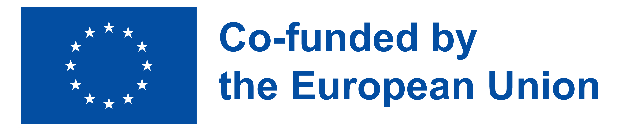 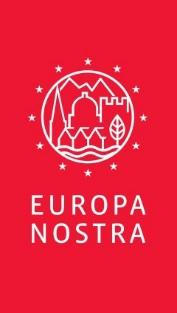 CONTACTO DE PRENSAEuropa NostraSara Zanini, sz@europanostra.orgM. +32 486 58 95 19Joana Pinheiro, jp@europanostra.orgM. +31 6 34 36 59 85Instituto del Banco Europeo de InversionesBruno Rossignol, bruno.rossignol@eib.orgT. +352 43 797 07 67; M. +352 621345 862Hispania NostraBárbara Cordero BellasE-mail: barbara@hispanianostra.orgM. +34 648 83 68 80PARA SABER MÁSNota de prensa en varios idiomas 
Videos (en alta resolución)Fotos & e-banners (en alta resolución)www.7mostendangered.euwww.europanostra.orghttp://institute.eib.orgwww.hispanianostra.org  